Č. j. 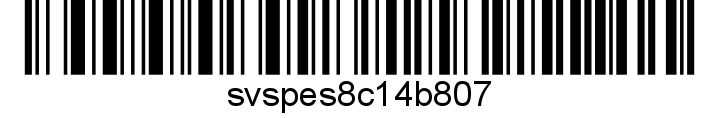 Nařízení Státní veterinární správy  jako místně a věcně příslušný správní orgán podle ustanovení § 49 odst. 1 písm. c) zák. č. 166/1999 Sb., o veterinární péči a o změně některých souvisejících zákonů (veterinární zákon), ve znění pozdějších předpisů, v souladu s ustanovením § 75a odst. 1 a 2 veterinárního zákona a a vyhlášky č. 144/2023 Sb. o veterinárních požadavcích na chov včel a včelstev a o opatřeních pro předcházení a tlumení některých nákaz včel, ve znění pozdějších předpisů, nařizuje tatomimořádná veterinární opatřeník zamezení šíření nebezpečné nákazy – moru včelího plodu ve Středočeském kraji:Čl. 1 Vymezení ohniska  	Ohniskem nebezpečné nákazy moru včelího plodu bylo rozhodnutím KVS SVS pro Středočeský kraj o mimořádných veterinárních opatřeních č.j. SVS/2023/161432-S ze dne 03.12.2023 vymezeno stanoviště chovu včel na katastrálním území Bojanovice, (č. KU 606863), okres Praha - západ, Středočeský kraj. Čl. 2 Vymezení ochranného pásma Ochranným pásmem vymezeným kolem ohniska nákazy, s přihlédnutím k epizootologickým, zeměpisným, ekologickým a administrativním podmínkám, se stanovují tato katastrální území: Čl.3 Opatření v ochranném pásmu  Všem chovatelům včel se stanovištěm včel nacházejícím se ve výše vymezeném ochranném pásmu se nařizují tato opatření:  Zakazují se přesuny včel a včelstev (včetně včelích matek) z ochranného pásma. Přemístění včel a včelstev (včetně včelích matek) uvnitř ochranného pásma je možné jen se souhlasem KVS SVS pro Středočeský kraj vydaným na základě žádosti chovatele doložené negativním výsledkem laboratorního vyšetření směsného vzorku měli na mor včelího plodu ne starším 4 měsíců. Směsné vzorky měli jsou odebírány ze stanoviště, ze kterého jsou včely přemísťovány.  Všichni chovatelé včel nahlásí písemně nejpozději do 5.1.2024 KVS SVS pro Středočeský kraj pracovišti v Dolních Břežanech, na adrese Na Drahách 913, 252 41 Dolní Břežany, a to buď osobně, poštou nebo prostřednictvím těchto kontaktů: datová schránka d2vairv, e-mail: epodatelna.kvss@svscr.cz, následující informace: své jméno, adresu, telefonní spojení, registrační číslo chovatele a registrační číslo stanoviště včelstev s aktuálním počtem včelstev chovaných na stanovišti. Všem chovatelům včelstev na stanovištích v ochranném pásmu se nařizuje provést odběr vzorků včel ošetřujících plod nebo odběr vzorků měli od všech včelstev na stanovišti včelstev postupem podle bodu 5 článku 3 tohoto nařízení a zajistit jejich neprodlené laboratorní vyšetření v úřední laboratoři podle článku 37 Nařízení Evropského parlamentu a Rady (EU) 2017/625 ze dne 15. března 2017 o úředních kontrolách (dále jen „úřední laboratoř“), nejpozději do 15. 2. 2024, pokud toto vyšetření nebylo již provedeno v posledních 4 měsících před účinností tohoto nařízení. Odběry vzorků podle bodu 4 článku 3 tohoto nařízení se provedou následujícím způsobem: Vzorek se odebírá samostatně z každého včelstva na stanovišti. Všechny vzorky chovatel řádně označí adresou, registračním číslem včelaře, registračním číslem stanoviště a čísly úlů, ze kterých vzorek pochází, a následně vyplní objednávku k vyšetření se stejnými údaji včetně uvedení kódu vyšetření „EpM160“. Pokud chovatelé odebírají včelí měl, vloží nejméně 14 dní před sesbíráním tohoto vzorku měli na dna všech úlů včelstev chovaných v ochranném pásmu ometené, čisté podložky určené k odběru vzorků včelí měli. Po uplynutí této doby je chovatelé vyjmou a vytvoří směsný vzorek včelí měli, který může být vytvořen nejvíce z 10-ti včelstev. Pokud chovatelé odebírají vzorek včel ošetřujících plod (smetením včel z plodové plástve), odeberou vzorek včel o počtu nejméně 60 jedinců z každého úlu a neprodleně po odběru provedou u těchto včel utracení zamrazením. Vzorky včel se odebírají a zasílají z jednotlivých včelstev v řádně označené, nepropustné uzavíratelné vzorkovnici, kdy směsný vzorek z maximálně 10 dílčích vzorků vytvoří laboratoř.Přemístění veškerého chovatelského zařízení, pomůcek a příslušenství chovu včel v ochranném pásmu a do tohoto pásma je možné pouze ze stanovišť s klinicky zdravými včelstvy a s provedeným bakteriologickým vyšetřením vzorků úlové měli na mor včelího plodu s negativním výsledkem. Všem chovatelům včel v ochranném pásmu se nařizuje při podezření z výskytu nebezpečné nákazy moru včelího plodu, včetně zjištění pozitivních výsledků bakteriologického vyšetření vzorků úlové měli nebo vzorků medu na původce moru včelího plodu, o uvedených skutečnostech neprodleně uvědomit KVS SVS pro Středočeský kraj, pracoviště v Dolních Břežanech, na adrese Na Drahách 913, 252 41 Dolní Břežany, a to buď osobně, poštou nebo prostřednictvím těchto kontaktů: datová schránka d2vairv, e-mail: epodatelna.kvss@svscr.cz nebo telefonicky na číslo +420 241 910 330. Zakazuje se používat veškerý med vyprodukovaný v ochranném pásmu ke zkrmování včelám.Léčení moru včelího plodu je zakázáno.Čl. 4SankceZa nesplnění nebo porušení povinností vyplývajících z těchto mimořádných veterinárních opatření může správní orgán podle ustanovení § 71 nebo § 72 veterinárního zákona uložit pokutu až do výše:a) 100 000 Kč, jde-li o fyzickou osobu,b) 2 000 000 Kč, jde-li o právnickou osobu nebo podnikající fyzickou osobu.Čl. 5PoučeníPokud v souladu s § 67 a násl. veterinárního zákona vzniká nárok na poskytnutí náhrady nákladů a ztrát, které vznikly v důsledku provádění mimořádných veterinárních opatření nařízených ke zdolávání některé z nebezpečných nákaz a nemocí přenosných ze zvířat na člověka, je třeba jej včas uplatnit na základě žádosti podané u Ministerstva zemědělství, které o ní rozhodne. Podrobnosti pro uplatňování náhrady a náležitosti žádosti o její poskytnutí stanoví vyhláška č. 176/2023 Sb., o zdraví zvířat a jeho ochraně, o přemísťování a přepravě zvířat a o oprávnění a odborné způsobilosti k výkonu některých odborných veterinárních činností. Formulář žádosti je dostupný na internetových stránkách Ministerstva zemědělství.Čl. 6Společná a závěrečná ustanoveníToto nařízení nabývá podle § 2 odst. 1 a § 4 odst. 1 a 2 zákona č. 35/2021 Sb., o Sbírce právních předpisů územních samosprávných celků a některých správních úřadů . Datum a čas vyhlášení nařízení je vyznačen ve Sbírce právních předpisů. (2) Toto nařízení se vyvěšuje na úředních deskách krajského úřadu a všech obecních úřadů, jejichž území se týká, na dobu nejméně 15 dnů a musí být každému přístupné u krajské veterinární správy, krajského úřadu a všech obecních úřadů, jejichž území se týká.  (3) Státní veterinární správa zveřejní oznámení o vyhlášení nařízení ve Sbírce právních předpisů na své úřední desce po dobu alespoň 15 dnů ode dne, kdy byla o vyhlášení vyrozuměna. V  dne ředitel podepsáno elektronickyObdrží:Krajský úřad Středočeského kraje, Obec s rozšířenou působností Černošice Obecní úřady obcí: Bojanovice, Čisovice, Hvozdnice, Slapy, Štěchovice, BratřínovČíslo KÚNázev KÚ 606863Bojanovice609722Bratřínov623946Čisovice650323Hvozdnice690104Malá Lečice692204Masečín749613Slapy nad Vltavou – západní část ohraničená na východě silnicí č. 102